ระเบียบการแข่งขัน  JU-JITS TERMINAL 21 KORATระหว่างวันที่ 23  ตุลาคม 2561ศุนย์การค้าเทอร์มินอล 21 โคราช 1.คุณสมบัติของนักกีฬา          1.1 ต้องเป็นนักกีฬาสังกัดที่อยู่ในสังกัด หน่วยงานราชการ สถาบันการศึกษา สโมสร ชมรม  ศูนย์เยาวชน บริษัท ห้างร้าน สมาคมกีฬาจังหวัด เพียงสังกัดเดียวเท่านั้น          1.2 อายุของนักกีฬา          		1.2.1 ยุวชนอายุไม่เกิน 7 ปี ไม่เกิดก่อนปี พ.ศ. 2554                        1.2.2 ยุวชนอายุไม่เกิน 8-9 ปี (เกิดปี พ.ศ 2552-2553 )          		1.2.3 ยุวชนอายุไม่เกิน 10 -11 ปี (เกิดปี พ.ศ 2540-2551 )          		1.2.4 ยุวชนอายุไม่เกิน 12-13-14 ปี (เกิดปี พ.ศ.2547-2548-2549 )           		1.2.5 เยาวชนอายุไม่เกิน 15 -16 -17  ปี ( เกิดปี พ.ศ.2544-2545-2546)           		1.2.6 ประชาชนตั้งแต่ 18 ปีขึ้นไป (ต้องเกิดตั้งแต่ 2543)  1.4 นักกีฬา                    	1.4.1 นักกีฬาทำการแข่งขันประเภทต่อสู้ Fighting /Newaza จะสามารถเข้าแข่งขันได้เพียงระดับรุ่นอายุและรุ่นน้ำหนักเดียวเท่านั้น	       	1.4.2 นักกีฬาหนึ่งคนเข้าการแข่งขันได้ทุกประเภท  Fighting /Newaza ตามรุ่นอายุที่กำหนด                         1.4.3.นักกีฬาที่แข่งในประเภทมือใหม่ ต้องไม่เคยแข่งขันใน กีฬาแห่งชาติ กีฬา เยาวชนแห่งชาติ ไม่เคยได้เหรียญกีฬาชิงชนะเลิศแห่งประเทศไทย และเคยแข่งขันยูยิตสูไม่เกิน 3 ครั้ง2.สถานที่แข่งขัน            TERMINAL 21 KORAT3.การแบ่งประเภทนักกีฬายูยิตสูFIGHTING SYSTEMFIGHTING SYSTEMระดับยุวชนอายุไม่เกิน 7  ปี ระดับยุวชนอายุไม่เกิน 8-9 ปี ระดับยุวชนอายุไม่เกิน 10-11ระดับยุวชนอายุไม่เกิน 12-13-14 ปีระดับเยาวชนอายุไม่เกิน 15-16 -17 ปีระดับประชาชนอายุ 18 ปีขึ้นไปNEWAZAระดับยุวชนอายุไม่เกิน 7  ปี ระดับยุวชนอายุไม่เกิน 8-9 ปี ระดับยุวชนอายุไม่เกิน 10-11ระดับยุวชนอายุไม่เกิน 12-13-14 ปีระดับเยาวชนอายุไม่เกิน 15-16 -17 ปีระดับประชาชนอายุ 18 ปีขึ้นไปNO GIระดับยุวชนอายุไม่เกิน 7  ปี ระดับยุวชนอายุไม่เกิน 8-9 ปี ระดับยุวชนอายุไม่เกิน 10-11ระดับยุวชนอายุไม่เกิน 12-13-14 ปีระดับเยาวชนอายุไม่เกิน 15-16 -17 ปีระดับประชาชนอายุ 18 ปีขึ้นไปDUO SYSTEMการแข่งขันประเภท DUO  CLASSICประเภท DUO CLASSIC ระดับยุวชนอายุไม่เกิน 7-11 ปีประเภท DUO CLASSIC ระดับยุวชนอายุไม่เกิน 12-13-14 ปีประเภท DUO CLASSICระดับเยาวชนอายุไม่เกิน 15-16 -17 ปีการแข่งขันประเภท DUO  SHOW SYSTEMประเภท DUO SHOW SYSTEM ระดับประชาชน 4.วิธีการจัดการแข่งขัน          4.1 การแข่งขันใช้แบบแพ้คัดออก (รองชนะเลิศอันดับ 2 มี 2 รางวัล )          4.2 ประเภท Fighting system ยุวชนอายุไม่เกิน  7 ปี 8-9 ปีเกิน  10-11 ปี ใช้เวลาแข่งขัน 2 นาที ใน Part 1 ห้ามโจมตีที่ศีรษะใน Part 3 ใช้เทคนิคการควบคุมเท่านั้นห้ามใช้เทคนิคหักแขนรัดคอ ยุวชน12-13-14  ปี ใช้เวลาแข่งขัน 2 นาที รุ่นเยาวชน 15-16-17 ปี และประชาชนประชาชนอายุ 18 ปีขึ้นไป ใช้เวลาแข่งขัน 3 นาที          4.3 ประเภท Newaza ยุวชนอายุไม่เกิน  7 ปี 8-9 ปี ใช้เวลาแข่งขัน 2 นาที ยุวชนอายุไม่เกิน  10-11 ปี 12-13-14  ปีใช้เวลาแข่งขัน 3 นาที นักกีฬายุวชนใช้เทคนิค ทำให้คู่ต่อสู้ยอมแพ้ (submission) ได้ท่าที่ใช้ตามกติกาที่สมาคมกำหนด  รุ่นเยาวชน 15-16-17 ปี ใช้เวลาแข่งขัน  5 นาที นักกีฬาใช้เทคนิค ทำให้คูต่อสู้ยอมแพ้ (submission) ได้ท่าที่ใช้ตามกติกาที่สมาคมกำหนด  รุ่นประชาชนอายุ 18 ปีขึ้นไป ใช้เวลาแข่งขัน 6 นาที นักกีฬาใช้เทคนิค ทำให้คูต่อสู้ยอมแพ้ (submission) ได้ท่าที่ใช้ตามกติกาที่สมาคมกำหนด            4.4 ประเภท No Gi ยุวชนอายุไม่เกิน  7 ปี 8-9 ปี ใช้เวลาแข่งขัน 2 นาที ยุวชนอายุไม่เกิน  10-11ปี 12-13-14  ปีใช้เวลาแข่งขัน 3 นาที นักกีฬายุวชนใช้เทคนิค ทำให้คู่ต่อสู้ยอมแพ้ (submission) ได้ท่าที่ใช้ตามกติกาที่สมาคมกำหนด  รุ่นเยาวชน 15-16-17 ปีประชาชนอายุ 18 ปีขึ้นไป ใช้เวลาแข่งขัน  4 นาที นักกีฬาใช้เทคนิค ทำให้คูต่อสู้ยอมแพ้ (submission) ได้ท่าที่ใช้ตามกติกาที่สมาคมกำหนด  4.5  DUO SYSTEM               4.5.1  ประเภท DUO CLASSIC ยุวชนอายุไม่เกิน  7 ปี 8-9 ปี10-11 ปี ทำการแข่งขันซีรี่ละ 1 ท่า ยุวชน และเยาวชน  12-13-14  ปี15-16-17 ปี และประชาชน ทำการแข่งขันซีรี่ละ 3 ท่าในการแข่งขันทุกรุ่นอายุส่งท่าในการแข่งขันแต่ละซีรี่ให้กับกรรมการก่อนทำการแข่งขัน              4.5.2ประเภท DUO SHOW  ประชาชน ทำการเลือกท่าที่ทำการแข่งขันจำนวน 10 ท่า ในการแข่งขันทุกรุ่นอายุส่งท่าในการแข่งขันแต่ละซีรี่ให้กับกรรมการก่อนทำการแข่งขัน               ***** การตัดสินของคณะกรรมการจัดการแข่งขันถือเป็นข้อยุติ ******* 4.6 ใช้กติกาของสหพันธ์ยูยิตสูนานาชาติ ( JJIF ) และ สมาคมยูยิตสูแห่งประเทศไทย          4.5.1  ชุดที่ทำการแข่งขันต้องเป็นไปตามระเบียบที่สมาคมยูยิตสูแห่งประเทศไทยกำหนด          4.5.2   การแข่งขันประเภท Fighting systemในประเภทเยาวชนและประชาชนต้องใส่ ฟันยางและกระจับ ทุกครั้งที่ทำการแข่งขัน          4.5.3 ชุดแข่งขันประเภท NO GI ต้องเป็นเสื้อรัดกล้ามเนื้อ (Rash guard) กางเกงเป็นกางเกงขาสั้นที่ไม่มีซิปพลาสติกเหรอโลหะ เหรอเป็นกางเกงรัดกล้ามเนื้อขาสั้นเหรอขายาว          4.5.3 นักกีฬา ผู้ฝึกสอน ผู้เกี่ยวข้องของทีมที่ส่งเข้าการแข่งขันต้องปฏิบัติตามตามกฎระเบียบของสมาคมโดยเคร่งครัด และหากมีการโกงอายุจะดำเนินคดีตามกฎหมาย5.ชั่งน้ำหนัก วันที่ 23  ตุลาคม 2561 ศุนย์การค้าเทอร์มินอล 21 โคราช  ณ. เวลา 06.30-08.00           - ทุกประเภท ทุกรุ่นอายุ6.  การประชุมผู้จัดการทีม      วันที่ 23  ตุลาคม 2561 ศุนย์การค้าเทอร์มินอล 21 โคราช  7.  กำหนดการแข่งขัน      วันที่ 23  ตุลาคม 2561 ศุนย์การค้าเทอร์มินอล 21 โคราช  09.00 น.  เริ่มทำการแข่งขัน                      - ทุกประเภท ทุกรุ่นอายุ8.  ค่าสมัครแข่ง             -  400 บาท ทุกประเภท ทุกรุ่นอายุ10.  กำหนดการส่งใบสมัคร             สมัครในระบบออนไลน์ได้ที่                ติดตามรายละเอียดใน   Facebook :Ju-JITSU THAI11.  รางวัลการแข่งขันรางวัลสำหรับนักกีฬา               ชนะเลิศ		            เหรียญกระไหล่ทอง และประกาศนียบัตร                 รองชนะเลิศอันดับ 1		เหรียญกระไหล่เงิน และประกาศนียบัตร                รองชนะเลิศอันดับ 2		เหรียญกระไหล่ทองแดง และประกาศนียบัตร   ถ้วยรางวัลสำหรับทีม         ถ้วยรางวัลชนะเลิศคะแนนรวมประเภทบุคคลชาย - หญิง ยุวชนอายุไม่เกิน 7 ปี           ถ้วยรางวัลชนะเลิศคะแนนรวมประเภทบุคคลชาย - หญิง ยุวชนอายุไม่เกิน 8-9 ปี           ถ้วยรางวัลชนะเลิศคะแนนรวมประเภทบุคคลชาย - หญิง ยุวชนอายุไม่เกิน 10-11 ปี          ถ้วยรางวัลชนะเลิศคะแนนรวมประเภทบุคคลชาย - หญิง ยุวชนอายุไม่เกิน12-13-14 ปี          ถ้วยรางวัลชนะเลิศคะแนนรวมประเภทบุคคลชาย - หญิง เยาวชนอายุไม่เกิน15-16-17 ปี          ถ้วยรางวัลชนะเลิศคะแนนรวมประเภทบุคคลชาย - หญิง ประชาชน           ถ้วยรางวัลชนะเลิศคะแนนรวม              ถ้วยรางวัลสำหรับผู้ฝึกสอนรางวัลผู้ฝึกสอนดีเด่น  ยุวชนอายุไม่เกิน 7 ปี              รางวัลผู้ฝึกสอนดีเด่น  ยุวชนอายุไม่เกิน 8-9 ปี              รางวัลผู้ฝึกสอนดีเด่น  ยุวชนอายุไม่เกิน 10-11 ปี              รางวัลผู้ฝึกสอนดีเด่น  ยุวชนอายุไม่เกิน12-13-14 ปี              รางวัลผู้ฝึกสอนดีเด่น  เยาวชนอายุไม่เกิน15-16-17 ปี              รางวัลผู้ฝึกสอนดีเด่น  ประชาชน12.  การนับคะแนนรวม               12.1 ให้นับจำนวนเหรียญทองเป็นหลักโดยทีมที่ได้รับเหรียญทองมากกว่าถือเป็นทีมคะแนนรวม อันดับที่ 1กรณีที่จำนวนเหรียญทองเท่ากันให้ดูจำนวนเหรียญเงิน  และทองแดง  ตามลำดับ                13.  การรักษาพยาบาลฝ่ายจัดการแข่งขันจะดูแลรับผิดชอบการปฐมพยาบาลเบื้องต้นเท่านั้นหากต้องเข้ารับการรักษาพยาบาล ทุกทีมฯ จะต้องรับผิดชอบค่าใช้จ่ายเอง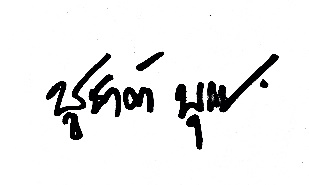                                                                พล.อ.อ.พลอากาศเอก ชูชาติ บุญชัย             	       นายกสมาคมยูยิตสูแห่งประเทศไทยFIGHTING SYSTEMFIGHTING SYSTEMFIGHTING SYSTEMFIGHTING SYSTEMบุคคลชายบุคคลชายบุคคลหญิงบุคคลหญิง1รุ่นน้ำหนักไม่เกิน 18 กก.1รุ่นน้ำหนักไม่เกิน 18 กก.2รุ่นน้ำหนักไม่เกิน 21 กก.2รุ่นน้ำหนักไม่เกิน 21 กก.3รุ่นน้ำหนักไม่เกิน 25 กก.3รุ่นน้ำหนักไม่เกิน 25 กก.4รุ่นน้ำหนักเกิน 25 กก.4รุ่นน้ำหนักเกิน 25 กก.FIGHTING SYSTEMFIGHTING SYSTEMFIGHTING SYSTEMFIGHTING SYSTEMบุคคลชายบุคคลชายบุคคลหญิงบุคคลหญิง1รุ่นน้ำหนักไม่เกิน 21 กก.1รุ่นน้ำหนักไม่เกิน 20 กก.2รุ่นน้ำหนักไม่เกิน 24 กก.2รุ่นน้ำหนักไม่เกิน 22 กก.3รุ่นน้ำหนักไม่เกิน 27 กก.3รุ่นน้ำหนักไม่เกิน 25 กก.4รุ่นน้ำหนักไม่เกิน 30 กก.4รุ่นน้ำหนักไม่เกิน 28 กก.5รุ่นน้ำหนักไม่เกิน 34 กก.5รุ่นน้ำหนักไม่เกิน 32 กก.6รุ่นน้ำหนักไม่เกิน 38 กก.6รุ่นน้ำหนักไม่เกิน 36 กก.7รุ่นน้ำหนักเกิน 38 กก.7รุ่นน้ำหนักเกิน 36 กก.FIGHTING SYSTEMFIGHTING SYSTEMFIGHTING SYSTEMFIGHTING SYSTEMบุคคลชายบุคคลชายบุคคลหญิงบุคคลหญิง1รุ่นน้ำหนักไม่เกิน 24กก.1รุ่นน้ำหนักไม่เกิน 22กก.2รุ่นน้ำหนักไม่เกิน 27 กก.2รุ่นน้ำหนักไม่เกิน 25 กก.3รุ่นน้ำหนักไม่เกิน 30 กก.3รุ่นน้ำหนักไม่เกิน 28 กก.4รุ่นน้ำหนักไม่เกิน 34 กก.4รุ่นน้ำหนักไม่เกิน 32 กก.5รุ่นน้ำหนักไม่เกิน 38 กก.5รุ่นน้ำหนักไม่เกิน 36 กก.6รุ่นน้ำหนักไม่เกิน 42 กก.6รุ่นน้ำหนักไม่เกิน 40 กก.7รุ่นน้ำหนักไม่เกิน 46 กก.7รุ่นน้ำหนักไม่เกิน 44 กก.8รุ่นน้ำหนักเกิน 46กก.8รุ่นน้ำหนักเกิน 44กก.FIGHTING SYSTEMFIGHTING SYSTEMFIGHTING SYSTEMFIGHTING SYSTEMบุคคลชายบุคคลชายบุคคลหญิงบุคคลหญิง1รุ่นน้ำหนักไม่เกิน 34 กก.1รุ่นน้ำหนักไม่เกิน 32 กก.2รุ่นน้ำหนักไม่เกิน 37 กก.2รุ่นน้ำหนักไม่เกิน 36 กก.3รุ่นน้ำหนักไม่เกิน 41 กก.3รุ่นน้ำหนักไม่เกิน 40 กก.4รุ่นน้ำหนักไม่เกิน 45 กก.4รุ่นน้ำหนักไม่เกิน 44 กก.5รุ่นน้ำหนักไม่เกิน 50 กก.5รุ่นน้ำหนักไม่เกิน 48 กก.6รุ่นน้ำหนักไม่เกิน 55 กก.6รุ่นน้ำหนักไม่เกิน 52 กก.7รุ่นน้ำหนักไม่เกิน 60 กก.7รุ่นน้ำหนักไม่เกิน 57 กก.8รุ่นน้ำหนักไม่เกิน 66 กก.8รุ่นน้ำหนักไม่เกิน 63 กก.9รุ่นน้ำหนักเกิน 66 กก.9รุ่นน้ำหนักเกิน 63 กก.FIGHTING SYSTEMFIGHTING SYSTEMFIGHTING SYSTEMFIGHTING SYSTEMบุคคลชายบุคคลชายบุคคลหญิงบุคคลหญิง1รุ่นน้ำหนักไม่เกิน 46 กก.1รุ่นน้ำหนักไม่เกิน 36 กก.2รุ่นน้ำหนักไม่เกิน 50 กก.2รุ่นน้ำหนักไม่เกิน 40 กก.3รุ่นน้ำหนักไม่เกิน 55 กก.3รุ่นน้ำหนักไม่เกิน 44 กก.4รุ่นน้ำหนักไม่เกิน 60 กก.4รุ่นน้ำหนักไม่เกิน 48 กก.5รุ่นน้ำหนักไม่เกิน 66 กก.5รุ่นน้ำหนักไม่เกิน 52 กก.6รุ่นน้ำหนักไม่เกิน 73 กก.6รุ่นน้ำหนักไม่เกิน 57 กก.7รุ่นน้ำหนักไม่เกิน 81 กก.7รุ่นน้ำหนักไม่เกิน 63 กก.8รุ่นน้ำหนักเกิน 81 กก.8รุ่นน้ำหนักเกิน 63 กก.FIGHTING SYSTEMFIGHTING SYSTEMFIGHTING SYSTEMFIGHTING SYSTEMบุคคลชายบุคคลชายบุคคลหญิงบุคคลหญิง1รุ่นน้ำหนักไม่เกิน 56 กก.1รุ่นน้ำหนักไม่เกิน 45กก.2รุ่นน้ำหนักไม่เกิน 62 กก.2รุ่นน้ำหนักไม่เกิน 49 กก.3รุ่นน้ำหนักไม่เกิน 69 กก.3รุ่นน้ำหนักไม่เกิน 55 กก.4รุ่นน้ำหนักไม่เกิน 77 กก.4รุ่นน้ำหนักไม่เกิน 62 กก.5รุ่นน้ำหนักไม่เกิน 85 กก.5รุ่นน้ำหนักไม่เกิน 70 กก.6รุ่นน้ำหนักไม่เกิน 94 กก.6รุ่นน้ำหนักเกิน 70  กก.7รุ่นน้ำหนักเกิน 94 กก.NEWAZANEWAZANEWAZANEWAZAบุคคลชายบุคคลชายบุคคลหญิงบุคคลหญิง1รุ่นน้ำหนักไม่เกิน 18 กก.1รุ่นน้ำหนักไม่เกิน 18 กก.2รุ่นน้ำหนักไม่เกิน 21 กก.2รุ่นน้ำหนักไม่เกิน 21 กก.3รุ่นน้ำหนักไม่เกิน 25 กก.3รุ่นน้ำหนักไม่เกิน 25 กก.4รุ่นน้ำหนักเกิน 25 กก.4รุ่นน้ำหนักเกิน 25 กก.NEWAZANEWAZANEWAZANEWAZAบุคคลชายบุคคลชายบุคคลหญิงบุคคลหญิง1รุ่นน้ำหนักไม่เกิน 21 กก.1รุ่นน้ำหนักไม่เกิน 20 กก.2รุ่นน้ำหนักไม่เกิน 24 กก.2รุ่นน้ำหนักไม่เกิน 22 กก.3รุ่นน้ำหนักไม่เกิน 27 กก.3รุ่นน้ำหนักไม่เกิน 25 กก.4รุ่นน้ำหนักไม่เกิน 30 กก.4รุ่นน้ำหนักไม่เกิน 28 กก.5รุ่นน้ำหนักไม่เกิน 34 กก.5รุ่นน้ำหนักไม่เกิน 32 กก.6รุ่นน้ำหนักไม่เกิน 38 กก.6รุ่นน้ำหนักไม่เกิน 36 กก.7รุ่นน้ำหนักเกิน 38 กก.7รุ่นน้ำหนักเกิน 36 กก.NEWAZANEWAZANEWAZANEWAZAบุคคลชายบุคคลชายบุคคลหญิงบุคคลหญิง1รุ่นน้ำหนักไม่เกิน 24กก.1รุ่นน้ำหนักไม่เกิน 22กก.2รุ่นน้ำหนักไม่เกิน 27 กก.2รุ่นน้ำหนักไม่เกิน 25 กก.3รุ่นน้ำหนักไม่เกิน 30 กก.3รุ่นน้ำหนักไม่เกิน 28 กก.4รุ่นน้ำหนักไม่เกิน 34 กก.4รุ่นน้ำหนักไม่เกิน 32 กก.5รุ่นน้ำหนักไม่เกิน 38 กก.5รุ่นน้ำหนักไม่เกิน 36 กก.6รุ่นน้ำหนักไม่เกิน 42 กก.6รุ่นน้ำหนักไม่เกิน 40 กก.7รุ่นน้ำหนักไม่เกิน 46 กก.7รุ่นน้ำหนักไม่เกิน 44 กก.8รุ่นน้ำหนักเกิน 46กก.8รุ่นน้ำหนักเกิน 44กก.NEWAZANEWAZANEWAZANEWAZAบุคคลชายบุคคลชายบุคคลหญิงบุคคลหญิง1รุ่นน้ำหนักไม่เกิน 34 กก.1รุ่นน้ำหนักไม่เกิน 32 กก.2รุ่นน้ำหนักไม่เกิน 37 กก.2รุ่นน้ำหนักไม่เกิน 36 กก.3รุ่นน้ำหนักไม่เกิน 41 กก.3รุ่นน้ำหนักไม่เกิน 40 กก.4รุ่นน้ำหนักไม่เกิน 45 กก.4รุ่นน้ำหนักไม่เกิน 44 กก.5รุ่นน้ำหนักไม่เกิน 50 กก.5รุ่นน้ำหนักไม่เกิน 48 กก.6รุ่นน้ำหนักไม่เกิน 55 กก.6รุ่นน้ำหนักไม่เกิน 52 กก.7รุ่นน้ำหนักไม่เกิน 60 กก.7รุ่นน้ำหนักไม่เกิน 57 กก.8รุ่นน้ำหนักไม่เกิน 66 กก.8รุ่นน้ำหนักไม่เกิน 63 กก.9รุ่นน้ำหนักเกิน 66 กก.9รุ่นน้ำหนักเกิน 63 กก.NEWAZANEWAZANEWAZANEWAZAบุคคลชายบุคคลชายบุคคลหญิงบุคคลหญิง1รุ่นน้ำหนักไม่เกิน 46 กก.1รุ่นน้ำหนักไม่เกิน 36 กก.2รุ่นน้ำหนักไม่เกิน 50 กก.2รุ่นน้ำหนักไม่เกิน 40 กก.3รุ่นน้ำหนักไม่เกิน 55 กก.3รุ่นน้ำหนักไม่เกิน 44 กก.4รุ่นน้ำหนักไม่เกิน 60 กก.4รุ่นน้ำหนักไม่เกิน 48 กก.5รุ่นน้ำหนักไม่เกิน 66 กก.5รุ่นน้ำหนักไม่เกิน 52 กก.6รุ่นน้ำหนักไม่เกิน 73 กก.6รุ่นน้ำหนักไม่เกิน 57 กก.7รุ่นน้ำหนักไม่เกิน 81 กก.7รุ่นน้ำหนักไม่เกิน 63 กก.8รุ่นน้ำหนักเกิน 81 กก.8รุ่นน้ำหนักเกิน 63 กก.NEWAZANEWAZANEWAZANEWAZAบุคคลชายบุคคลชายบุคคลหญิงบุคคลหญิง1รุ่นน้ำหนักไม่เกิน 56 กก.1รุ่นน้ำหนักไม่เกิน 45กก.2รุ่นน้ำหนักไม่เกิน 62 กก.2รุ่นน้ำหนักไม่เกิน 49 กก.3รุ่นน้ำหนักไม่เกิน 69 กก.3รุ่นน้ำหนักไม่เกิน 55 กก.4รุ่นน้ำหนักไม่เกิน 77 กก.4รุ่นน้ำหนักไม่เกิน 62 กก.5รุ่นน้ำหนักไม่เกิน 85 กก.5รุ่นน้ำหนักไม่เกิน 70 กก.6รุ่นน้ำหนักไม่เกิน 94 กก.6รุ่นน้ำหนักเกิน 70  กก.7รุ่นน้ำหนักเกิน 94 กก.NO GINO GINO GINO GIบุคคลชายบุคคลชายบุคคลหญิงบุคคลหญิง1รุ่นน้ำหนักไม่เกิน 18 กก.1รุ่นน้ำหนักไม่เกิน 18 กก.2รุ่นน้ำหนักไม่เกิน 21 กก.2รุ่นน้ำหนักไม่เกิน 21 กก.3รุ่นน้ำหนักไม่เกิน 25 กก.3รุ่นน้ำหนักไม่เกิน 25 กก.4รุ่นน้ำหนักเกิน 25 กก.4รุ่นน้ำหนักเกิน 25 กก.NO GINO GINO GINO GIบุคคลชายบุคคลชายบุคคลหญิงบุคคลหญิง1รุ่นน้ำหนักไม่เกิน 21 กก.1รุ่นน้ำหนักไม่เกิน 20 กก.2รุ่นน้ำหนักไม่เกิน 24 กก.2รุ่นน้ำหนักไม่เกิน 22 กก.3รุ่นน้ำหนักไม่เกิน 27 กก.3รุ่นน้ำหนักไม่เกิน 25 กก.4รุ่นน้ำหนักไม่เกิน 30 กก.4รุ่นน้ำหนักไม่เกิน 28 กก.5รุ่นน้ำหนักไม่เกิน 34 กก.5รุ่นน้ำหนักไม่เกิน 32 กก.6รุ่นน้ำหนักไม่เกิน 38 กก.6รุ่นน้ำหนักไม่เกิน 36 กก.7รุ่นน้ำหนักเกิน 38 กก.7รุ่นน้ำหนักเกิน 36 กก.NO GINO GINO GINO GIบุคคลชายบุคคลชายบุคคลหญิงบุคคลหญิง1รุ่นน้ำหนักไม่เกิน 24กก.1รุ่นน้ำหนักไม่เกิน 22กก.2รุ่นน้ำหนักไม่เกิน 27 กก.2รุ่นน้ำหนักไม่เกิน 25 กก.3รุ่นน้ำหนักไม่เกิน 30 กก.3รุ่นน้ำหนักไม่เกิน 28 กก.4รุ่นน้ำหนักไม่เกิน 34 กก.4รุ่นน้ำหนักไม่เกิน 32 กก.5รุ่นน้ำหนักไม่เกิน 38 กก.5รุ่นน้ำหนักไม่เกิน 36 กก.6รุ่นน้ำหนักไม่เกิน 42 กก.6รุ่นน้ำหนักไม่เกิน 40 กก.7รุ่นน้ำหนักไม่เกิน 46 กก.7รุ่นน้ำหนักไม่เกิน 44 กก.8รุ่นน้ำหนักเกิน 46กก.8รุ่นน้ำหนักเกิน 44กก.NO GINO GINO GINO GIบุคคลชายบุคคลชายบุคคลหญิงบุคคลหญิง1รุ่นน้ำหนักไม่เกิน 34 กก.1รุ่นน้ำหนักไม่เกิน 32 กก.2รุ่นน้ำหนักไม่เกิน 37 กก.2รุ่นน้ำหนักไม่เกิน 36 กก.3รุ่นน้ำหนักไม่เกิน 41 กก.3รุ่นน้ำหนักไม่เกิน 40 กก.4รุ่นน้ำหนักไม่เกิน 45 กก.4รุ่นน้ำหนักไม่เกิน 44 กก.5รุ่นน้ำหนักไม่เกิน 50 กก.5รุ่นน้ำหนักไม่เกิน 48 กก.6รุ่นน้ำหนักไม่เกิน 55 กก.6รุ่นน้ำหนักไม่เกิน 52 กก.7รุ่นน้ำหนักไม่เกิน 60 กก.7รุ่นน้ำหนักไม่เกิน 57 กก.8รุ่นน้ำหนักไม่เกิน 66 กก.8รุ่นน้ำหนักไม่เกิน 63 กก.9รุ่นน้ำหนักเกิน 66 กก.9รุ่นน้ำหนักเกิน 63 กก.NO GINO GINO GINO GIบุคคลชายบุคคลชายบุคคลหญิงบุคคลหญิง1รุ่นน้ำหนักไม่เกิน 46 กก.1รุ่นน้ำหนักไม่เกิน 36 กก.2รุ่นน้ำหนักไม่เกิน 50 กก.2รุ่นน้ำหนักไม่เกิน 40 กก.3รุ่นน้ำหนักไม่เกิน 55 กก.3รุ่นน้ำหนักไม่เกิน 44 กก.4รุ่นน้ำหนักไม่เกิน 60 กก.4รุ่นน้ำหนักไม่เกิน 48 กก.5รุ่นน้ำหนักไม่เกิน 66 กก.5รุ่นน้ำหนักไม่เกิน 52 กก.6รุ่นน้ำหนักไม่เกิน 73 กก.6รุ่นน้ำหนักไม่เกิน 57 กก.7รุ่นน้ำหนักไม่เกิน 81 กก.7รุ่นน้ำหนักไม่เกิน 63 กก.8รุ่นน้ำหนักเกิน 81 กก.8รุ่นน้ำหนักเกิน 63 กก.NO GINO GINO GINO GIบุคคลชายบุคคลชายบุคคลหญิงบุคคลหญิง1รุ่นน้ำหนักไม่เกิน 56 กก.1รุ่นน้ำหนักไม่เกิน 45กก.2รุ่นน้ำหนักไม่เกิน 62 กก.2รุ่นน้ำหนักไม่เกิน 49 กก.3รุ่นน้ำหนักไม่เกิน 69 กก.3รุ่นน้ำหนักไม่เกิน 55 กก.4รุ่นน้ำหนักไม่เกิน 77 กก.4รุ่นน้ำหนักไม่เกิน 62 กก.5รุ่นน้ำหนักไม่เกิน 85 กก.5รุ่นน้ำหนักไม่เกิน 70 กก.6รุ่นน้ำหนักไม่เกิน 94 กก.6รุ่นน้ำหนักเกิน 70  กก.7รุ่นน้ำหนักเกิน 94 กก.DUO CLASSICMANWOMENMIXDUO CLASSICMANWOMENMIXDUO CLASSICMANWOMENMIXDUO SHOW SYSTEMMANWOMENMIX